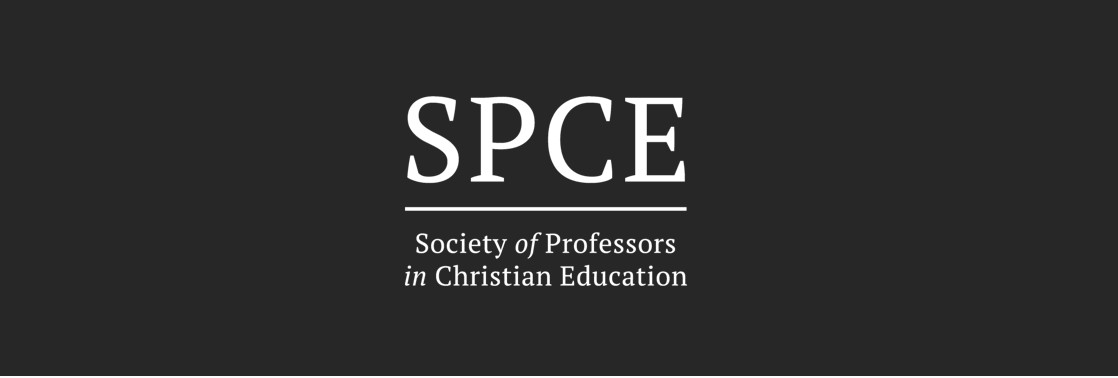 Spouse Conference RegistrationName: (include Dr., Rev., Mr., Ms., etc.)    _    _    _    _	_    _    _    _    __    _    _    _    _    _Institution:   _    _    _    _    _    _    _    _    __    _    _    _    _    _    _    _    __    _    _    _    _    _Address:__    _    _    _    _    _    _    _    __    _    _    _    __    _    _    _    _    _ 	 	Phone:__   _    _    _    _    _    _    _    __    _    _    _Email:  	Your spouse registration provides you with conference resources and provided meals.Spouse Registrations are $135.Make Checks Payable to “SPCE” and mail with this form to the Administrator at the address below.Dr. Mark Cannister, Administrator Society of Professors in Christian Education 255 Grapevine Road, Wenham, MA 01984 mark.cannister@gordon.edu